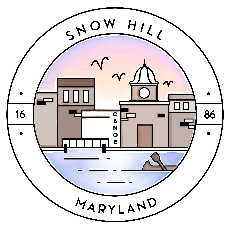 MAYOR AND COUNCIL WORK SESSIONJune 1, 2021 at 4:30 pm@Old Fire Hall, Green Street, Snow Hill, MarylandMasks and distancing protocols will be observed in accordance with current COVID-19 safety guidelines.AGENDAApproval of Minutes:  Special Work Session - May 18, 2021Harvest Hosts – Ms. Sophika SmithGreen Street ParkletZoning Map AdoptionMartin Street PropertyWillow Street PropertyRoot Control Follow-UpMorgan’s Run Storm Water ManagementPortable Speed Display SignsAdjournment PLEASE NOTE: Meetings will be recorded and available to the public.Part of the meeting may be closed to the public in accordance with Open Meetings Act procedures.  This agenda may be subject to change.You may request a copy of the meeting materials prior to the meeting by emailing Margot Resto at mresto@snowhillmd.com or by calling Town Hall at 410-632-2080.